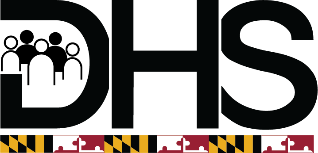 State of Maryland, Child Support Administration       Child Support Direct Deposit Authorization Instructions for completion:Print all requested informationChoose one of the Direct Deposit Actions.Attach a copy of Driver’s License, State Issued Identification Card or a Valid Passport. The name on the identification must match the name of the applicant.Attach a Voided check for the checking account in which the direct deposit will be sent. The name on the check must match the name of the applicant ORA letter from your bank, on bank letterhead, listing the bank routing number and the account number in which the direct deposit will be sent. This letter must be signed by a bank representative and include a bank contact number. Note:  Savings accounts are not acceptable.                                                                                                                                                            Read and Sign the Authorization portion of this form.Send the complete forms with the necessary attachments to:CSA, Direct Deposit Enrollment Application                                              P.O. Box 17615                                              Baltimore, MD 21297This form can be completed on-line through myMDTHINK, you must have an account and login first, at https://mymdthink.maryland.gov/ Contact 1-800-332-6347 with any questions regarding this form.Choose one of the Direct Deposit actions:  (Place an X beside the action)Unsigned applications, incomplete applications or failure to submit required documentation will result in your application not being processed and will be rejected. Name:(first, middle initial, last)Social Security Number:(Must be the complete number)Social Security Number:(Must be the complete number)Street Address:City:State:Zip Code:Zip Code:Daytime Telephone Number:Daytime Telephone Number:New Direct Deposit to Checking Account                                                                            (4 to 6 weeks to begin)Change existing Direct Deposit bank and/or bank account number                                                        (14 Days)Note:  Paper check will be sent until the new Direct Deposit becomes effective.Discontinue Direct Deposit                                                                                                                      (14 Days)Note:  Prepaid debit card will be issued after the first paper check.  